ПЛАН РАБОТЫБелгородской областной организации Общественной организации «Всероссийский Электропрофсоюз»на сентябрь 2019 года№п/пНаименование мероприятийНаименование мероприятийДата
проведенияМестопроведенияМестопроведенияФ.И.О. 
и должность 
ответственного1.1Организовать и провести мероприятия, посвященные 1 сентября - «Дню Знаний»Организовать и провести мероприятия, посвященные 1 сентября - «Дню Знаний»01 сентябряБелОО ВЭП, филиалы БелОО ВЭП, филиалы Андросович А.Н., председатели ППО, председатели МС1.2Провести 42-е заседание Президиума БелОО ВЭП с повесткой:1. Об итогах летней оздоровительной кампании на предприятиях Белгородской энергосистемы за 2019 год.2. О внесении изменений и утверждении штатного расписания БелОО ВЭП на 2019 год.3. О Юбилейной Почетной грамоте БелОО ВЭП «50 лет БелОО ВЭП».4.О Юбилейной Благодарности БелОО ВЭП «50 лет БелОО ВЭП».5. О представлении к награждению профсоюзного актива профсоюзными наградами ВЭП, БОООП к 50-летию образования БелОО ВЭП и ко Дню энергетика.6. Об утверждении квот и представлении кандидатур членов профсоюза к награждению профсоюзными наградами БелОО ВЭП к 50-летию образования БелОО ВЭП и ко Дню энергетика.7. Об утверждении программы мероприятий по празднованию 50-летия образования Белгородской областной организации Общественной организации «Всероссийский Электропрофсоюз».8. Об утверждении срока проведения, Положения и сметы расходов на проведение XVI Спартакиады Белгородской энергосистемы, посвященной Дню энергетика.9. О проведении VI Слета молодежи БелОО ВЭП.10. О ходе подготовки конкурса «Молодой профсоюзный лидер года БелОО ВЭП».Провести 42-е заседание Президиума БелОО ВЭП с повесткой:1. Об итогах летней оздоровительной кампании на предприятиях Белгородской энергосистемы за 2019 год.2. О внесении изменений и утверждении штатного расписания БелОО ВЭП на 2019 год.3. О Юбилейной Почетной грамоте БелОО ВЭП «50 лет БелОО ВЭП».4.О Юбилейной Благодарности БелОО ВЭП «50 лет БелОО ВЭП».5. О представлении к награждению профсоюзного актива профсоюзными наградами ВЭП, БОООП к 50-летию образования БелОО ВЭП и ко Дню энергетика.6. Об утверждении квот и представлении кандидатур членов профсоюза к награждению профсоюзными наградами БелОО ВЭП к 50-летию образования БелОО ВЭП и ко Дню энергетика.7. Об утверждении программы мероприятий по празднованию 50-летия образования Белгородской областной организации Общественной организации «Всероссийский Электропрофсоюз».8. Об утверждении срока проведения, Положения и сметы расходов на проведение XVI Спартакиады Белгородской энергосистемы, посвященной Дню энергетика.9. О проведении VI Слета молодежи БелОО ВЭП.10. О ходе подготовки конкурса «Молодой профсоюзный лидер года БелОО ВЭП».06 сентябряБелОО ВЭПБелОО ВЭПАндросович А.Н., Евдокименко О.В.1.3Организовать подготовительную работу для проведения мероприятий, посвященных годовщине образования Белгородской энергосистемы и Дню пожилого человекаОрганизовать подготовительную работу для проведения мероприятий, посвященных годовщине образования Белгородской энергосистемы и Дню пожилого человекав течение месяцаБелОО ВЭП,филиалыБелОО ВЭП,филиалыАндросович А.Н., Евдокименко О.В., работники аппарата БелОО ВЭП, председатели ППО, председатели МС1.4Продолжить подготовительную работу для проведения VI слета Молодежи БелОО ВЭП и конкурса «Молодой профсоюзный лидер года БелОО ВЭП»Продолжить подготовительную работу для проведения VI слета Молодежи БелОО ВЭП и конкурса «Молодой профсоюзный лидер года БелОО ВЭП»в течение месяцаБелОО ВЭП,филиалыБелОО ВЭП,филиалыАндросович А.Н., работники аппарата БелОО ВЭП, председатели ППО, председатели МС1.5Подготовить и заключить договоры аренды спортивных сооружений для занятий членов профсоюза предприятий Белгородской энергосистемыПодготовить и заключить договоры аренды спортивных сооружений для занятий членов профсоюза предприятий Белгородской энергосистемыв течение месяцаспортивные организации г. Белгорода и областиспортивные организации г. Белгорода и областиЕвдокименко О.В.1.6Осуществлять контроль посещаемости тренировочных занятий по мини – футболу, волейболу, плаванию, стрельбе и настольному теннису членами профсоюза предприятий Белгородской энергосистемы Осуществлять контроль посещаемости тренировочных занятий по мини – футболу, волейболу, плаванию, стрельбе и настольному теннису членами профсоюза предприятий Белгородской энергосистемы в течение месяцаУСК С. Хоркиной, Индустр. колледж, тир ДОСААФУСК С. Хоркиной, Индустр. колледж, тир ДОСААФЕвдокименко О.В.1.7Представить отчеты по социально-экономической ситуации на предприятиях и в организациях Белгородской энергосистемы, сведения об уровне заработной платы в организациях Белгородской энергосистемы по итогам II квартала 2019г.Представить отчеты по социально-экономической ситуации на предприятиях и в организациях Белгородской энергосистемы, сведения об уровне заработной платы в организациях Белгородской энергосистемы по итогам II квартала 2019г.10 сентябряБелОО ВЭПБелОО ВЭПЕвдокименко О.В.1.8Представить сведения об уровне заработной платы в организациях Белгородской энергосистемы (ВЭП, БОООП)Представить сведения об уровне заработной платы в организациях Белгородской энергосистемы (ВЭП, БОООП)10 июляБелОО ВЭПБелОО ВЭПЕвдокименко О.В.1.9Оказывать практическую помощи по правозащитной работе членам профсоюзаОказывать практическую помощи по правозащитной работе членам профсоюзав течение месяцаБелОО ВЭПБелОО ВЭПБереговая Т.М.1.10Проводить консультации по вопросам профсоюзной деятельности с профактивом первичных профсоюзных организацийПроводить консультации по вопросам профсоюзной деятельности с профактивом первичных профсоюзных организацийв течение месяцаБелОО ВЭПБелОО ВЭПБереговая Т.М.1.11Вести работу с Советами ветеранов и Советами молодежи филиаловВести работу с Советами ветеранов и Советами молодежи филиаловв течение месяцаБелОО ВЭПБелОО ВЭПБереговая Т.М.1.12Принять участие в проведении  Дня охраны трудаПринять участие в проведении  Дня охраны труда11 сентябряфилиал ПАО «МРСК Центра» - «Белгородэнерго»филиал ПАО «МРСК Центра» - «Белгородэнерго»Сергеева Л.С.1.13Принять участие в проведении  Дня охраны труда Принять участие в проведении  Дня охраны труда 19 сентябряфилиал ПАО «Квадра» - «Белгородская генерация»филиал ПАО «Квадра» - «Белгородская генерация»Сергеева Л.С.1.14Принять участие в проведении  Дня охраны труда Принять участие в проведении  Дня охраны труда 28 сентябряАО «РРКЦ»АО «РРКЦ»Сергеева Л.С.1.15Оказывать практическую помощь профкомам ППО в осуществлении общественного контроля над соблюдением трудового законодательства в вопросах охраны трудаОказывать практическую помощь профкомам ППО в осуществлении общественного контроля над соблюдением трудового законодательства в вопросах охраны трудав течение месяцаБелОО ВЭПБелОО ВЭПСергеева Л.С. 1.16Продолжить работу по сбору и бронированию заявок на приобретение профсоюзных путевок с 20% скидкойПродолжить работу по сбору и бронированию заявок на приобретение профсоюзных путевок с 20% скидкойв течение месяцаБелОО ВЭПБелОО ВЭПСергеева Л.С.1.17Подготовить и сдать отчетность в ФНС,ПФПодготовить и сдать отчетность в ФНС,ПФдо 15 сентябряБелОО ВЭПБелОО ВЭПАртемова О.Н.1.18Оформить бухгалтерские документы (расход. и приход. ордера, авансов. отчеты, платежные поручения и др.)Оформить бухгалтерские документы (расход. и приход. ордера, авансов. отчеты, платежные поручения и др.)в течение месяцаБелОО ВЭПБелОО ВЭПАртемова О.Н.1.19Начислить и выплатить заработную плату работникамНачислить и выплатить заработную плату работникамдо 10 сентябряБелОО ВЭПБелОО ВЭПАртемова О.Н.Первичная профсоюзная организация филиала ПАО «МРСК Центра» - «Белгородэнерго»Первичная профсоюзная организация филиала ПАО «МРСК Центра» - «Белгородэнерго»Первичная профсоюзная организация филиала ПАО «МРСК Центра» - «Белгородэнерго»Первичная профсоюзная организация филиала ПАО «МРСК Центра» - «Белгородэнерго»Первичная профсоюзная организация филиала ПАО «МРСК Центра» - «Белгородэнерго»Первичная профсоюзная организация филиала ПАО «МРСК Центра» - «Белгородэнерго»Первичная профсоюзная организация филиала ПАО «МРСК Центра» - «Белгородэнерго»2.1Провести мероприятия в рамках Постановления БелОО ВЭП по чествованию первоклассников в День знаний Провести мероприятия в рамках Постановления БелОО ВЭП по чествованию первоклассников в День знаний 02 сентябряфилиалфилиалАндросович А.Н.,Береговая Т.М.,председатели цеховых комитетов2.2Представить в БелОО ВЭП наградной материал для награждения работающих членов профсоюза и ветеранов Белгородской энергосистемы наградами ВЭП и БОООП к 50-летию образования БелОО ВЭП и ко Дню энергетикаПредставить в БелОО ВЭП наградной материал для награждения работающих членов профсоюза и ветеранов Белгородской энергосистемы наградами ВЭП и БОООП к 50-летию образования БелОО ВЭП и ко Дню энергетикадо 06 сентябряфилиалфилиалАндросович А.Н.,Береговая Т.М.2.3Подвести итоги оздоровительной компании детей и сотрудников филиалаПодвести итоги оздоровительной компании детей и сотрудников филиаладо 06 сентябряфилиалфилиалАндросович А.Н.,Береговая Т.М.2.4Принять участие в городском марафоне «Добрый город»Принять участие в городском марафоне «Добрый город»07 сентябряфилиалфилиалАндросович А.Н.,Береговая Т.М.,председатели цеховых комитетов2.5Принять активное участие в компании Единого дня выборовПринять активное участие в компании Единого дня выборов08 сентябряфилиалфилиалАндросович А.Н.,Береговая Т.М.,председатели цеховых комитетов2.6Обновить базу данных о количестве и составе многодетных семей, оказать помощь многодетным работникам в подготовке документов на представление к областным наградам Почетный знак «Материнской славы»Обновить базу данных о количестве и составе многодетных семей, оказать помощь многодетным работникам в подготовке документов на представление к областным наградам Почетный знак «Материнской славы»в течение  месяцафилиалфилиалАндросович А.Н.,председатели цеховых комитетов 2.7Принять участие в проведении Дней охраны труда и техники безопасности. Заслушать общественных уполномоченных по ОТ, проработать выявленные замечанияПринять участие в проведении Дней охраны труда и техники безопасности. Заслушать общественных уполномоченных по ОТ, проработать выявленные замечания11 сентябряфилиалфилиалАндросович А.Н.председатели цеховых комитетов 2.8Организовать и провести видеоконференцию по доведению информации и обучению профсоюзного актива в рамках «Школа профсоюзного актива»,провести расширенное заседание профкомаОрганизовать и провести видеоконференцию по доведению информации и обучению профсоюзного актива в рамках «Школа профсоюзного актива»,провести расширенное заседание профкома12 и 26 сентября филиалфилиалАндросович А.Н.,Береговая Т.М.2.9Принять участие в заседание профкома ППО «МРСК Центра» МОМ и МО (разработка КД на новый период)Принять участие в заседание профкома ППО «МРСК Центра» МОМ и МО (разработка КД на новый период)в течение  месяцаг. Москваг. МоскваАндросович А.Н.2.10Принять участие в Программе по улучшению условий труда и быта членов профсоюзаПринять участие в Программе по улучшению условий труда и быта членов профсоюзав течение месяцафилиалфилиалАндросович А.Н.,Береговая Т.М.,председатели цеховых комитетов2.11Провести организационную работу для участия в VI Слете молодежи БелОО ВЭП и конкурсе «Молодой профсоюзный лидер БелОО ВЭП – 2019» Провести организационную работу для участия в VI Слете молодежи БелОО ВЭП и конкурсе «Молодой профсоюзный лидер БелОО ВЭП – 2019» в течение  месяцафилиалфилиалАндросович А.Н.,Береговая Т.М.,Новикова Л.И.2.12Принять участие в работе аттестационной и социальной комиссий филиалаПринять участие в работе аттестационной и социальной комиссий филиалав течение  месяцафилиалфилиалАндросович А.Н.,Береговая Т.М.2.13Заключить договоры на аренду спортивных площадок для тренировочных занятий членов профсоюза ВЭПЗаключить договоры на аренду спортивных площадок для тренировочных занятий членов профсоюза ВЭПв течение  месяцафилиалфилиалАндросович А.Н.,Береговая Т.М.,Химчик Д.Н.2.14Произвести плановые закупки на 2019 год по «Программе улучшения условий труда и быта членов профсоюза ППО «Белгородэнерго» в процессе цифровизации филиалов ПАО «МРСК Центра» Произвести плановые закупки на 2019 год по «Программе улучшения условий труда и быта членов профсоюза ППО «Белгородэнерго» в процессе цифровизации филиалов ПАО «МРСК Центра» в течение месяцафилиалфилиалАндросович А.Н.,Береговая Т.М.,Дворяшин А.П.,Новикова Л.И.,Жерлицин Н.Ф.,Нефедов И.В.,Кайдалова К.С.2.15Организовать и принять активное участие в наградной компании  и торжественных мероприятиях, связанных с юбилейными датами сотрудников и пенсионеров филиалаОрганизовать и принять активное участие в наградной компании  и торжественных мероприятиях, связанных с юбилейными датами сотрудников и пенсионеров филиалав течение  месяцафилиалфилиалАндросович А.Н.председатели цеховых комитетов2.16Организовать культурно-массовые и спортивно-оздоровительные мероприятия в рамках туров «Выходного дня»Организовать культурно-массовые и спортивно-оздоровительные мероприятия в рамках туров «Выходного дня»в течение  месяцафилиалфилиалАндросович А.Н.,Береговая Т.М.,председатели цеховых комитетов2.17Рассмотреть обращения (заявления) от членов профсоюза, работников филиалаРассмотреть обращения (заявления) от членов профсоюза, работников филиалав течение  месяцафилиалфилиалАндросович А.Н.,председатели цеховых комитетов2.18Продолжить работу с Советом ветеранов и Советом молодежи филиалаПродолжить работу с Советом ветеранов и Советом молодежи филиалав течение  месяцафилиалфилиалАндросович А.Н.,председатели цеховых комитетов2.19Провести разъяснительную работу, вводный инструктаж и принять в члены Профсоюза ВЭП всех вновь поступивших сотрудников на работу в филиал «Белгородэнерго» Провести разъяснительную работу, вводный инструктаж и принять в члены Профсоюза ВЭП всех вновь поступивших сотрудников на работу в филиал «Белгородэнерго» в течение  месяцафилиалфилиалАндросович А.Н., председатели цеховых комитетов2.20Освещать деятельность профсоюзной организации на сайте Белгородской областной организации Общественной организации «Всероссийский Электропрофсоюз»Освещать деятельность профсоюзной организации на сайте Белгородской областной организации Общественной организации «Всероссийский Электропрофсоюз»в течение  месяцафилиалфилиалБереговая Т.М.2.21Провести подготовительные и организационные мероприятия, приуроченные ко Дню пожилого человека и образованию Белгородской энергосистемы Провести подготовительные и организационные мероприятия, приуроченные ко Дню пожилого человека и образованию Белгородской энергосистемы в течение  месяцафилиалфилиалАндросович А.Н.,Береговая Т.М.,председатели цеховых комитетовПервичная профсоюзная организация филиалаПАО «Квадра» - «Белгородская генерация»Первичная профсоюзная организация филиалаПАО «Квадра» - «Белгородская генерация»Первичная профсоюзная организация филиалаПАО «Квадра» - «Белгородская генерация»Первичная профсоюзная организация филиалаПАО «Квадра» - «Белгородская генерация»Первичная профсоюзная организация филиалаПАО «Квадра» - «Белгородская генерация»Первичная профсоюзная организация филиалаПАО «Квадра» - «Белгородская генерация»Первичная профсоюзная организация филиалаПАО «Квадра» - «Белгородская генерация»3.1Принять участие в проведение проверок условий и охраны труда  на рабочих местахПринять участие в проведение проверок условий и охраны труда  на рабочих местахв течение месяцаППО «Квадра» - «Белгородская генерация»ППО «Квадра» - «Белгородская генерация»Председатели цеховых комитетов, общественные уполномоченные3.2Провести заседания профсоюзных группПровести заседания профсоюзных групппо графикуППО «Квадра» - «Белгородская генерация»ППО «Квадра» - «Белгородская генерация»Председатели цеховых комитетов3.3Принять участие в проведении Дня ОТПринять участие в проведении Дня ОТ20 сентябряППО «Квадра» - «Белгородская генерация»ППО «Квадра» - «Белгородская генерация»Председатели цеховых комитетов, общественные уполномоченные3.4Организовать катание на ледовом каткеОрганизовать катание на ледовом катке28  сентябряППО «Квадра» - «Белгородская генерация»ППО «Квадра» - «Белгородская генерация»Мишустин Ю.Н.3.5Посещение кукольного театра Посещение кукольного театра 15 -30 сентябряППО «Квадра» - «Белгородская генерация»ППО «Квадра» - «Белгородская генерация»Пономаренко Е.П.3.6Посещение Драматического театраПосещение Драматического театрав течение  месяцаППО «Квадра» - «Белгородская генерация»ППО «Квадра» - «Белгородская генерация»Председатели цеховых комитетов3.7Принять участие в выборах  Единый день голосования – 9 сентябряПринять участие в выборах  Единый день голосования – 9 сентября08 сентябряППО «Квадра» - «Белгородская генерация»ППО «Квадра» - «Белгородская генерация»Председатели цеховых комитетов3.8Принять участие в шествии трудовых коллективов, посвященном 80 – летию со дня образования г.ГубкинПринять участие в шествии трудовых коллективов, посвященном 80 – летию со дня образования г.Губкин23     сентябряППО «Квадра» - «Белгородская генерация»ППО «Квадра» - «Белгородская генерация»Храмцова Т.И.3.9Принять участие в праздничных мероприятиях, посвященных Дню города ВалуйкиПринять участие в праздничных мероприятиях, посвященных Дню города Валуйки08 сентябряППО «Квадра» - «Белгородская генерация»ППО «Квадра» - «Белгородская генерация»Пятков Н.И.3.10Организовать спортивную подготовку по футболу, настольному теннису, плаванию,  волейболуОрганизовать спортивную подготовку по футболу, настольному теннису, плаванию,  волейболупо графикуППО «Квадра» - «Белгородская генерация»ППО «Квадра» - «Белгородская генерация»Председатели цеховых комитетов3.11Провести организационную работу для участия в VI Слете молодежи БелОО ВЭП (4 октября)Провести организационную работу для участия в VI Слете молодежи БелОО ВЭП (4 октября)в течение  месяцаППО «Квадра» - «Белгородская генерация»ППО «Квадра» - «Белгородская генерация»Председатели цеховых комитетов3.12Провести подготовительную работу для участия в конкурсе «Молодой профсоюзный лидер БелОО ВЭП – 2019» (4 октября)Провести подготовительную работу для участия в конкурсе «Молодой профсоюзный лидер БелОО ВЭП – 2019» (4 октября)в течение  месяцаППО «Квадра» - «Белгородская генерация»ППО «Квадра» - «Белгородская генерация»Председатели цеховых комитетов3.13Составить и сдать материальные отчеты и постановления.Составить и сдать материальные отчеты и постановления.до 28 сентябряППО «Квадра» - «Белгородская генерация»ППО «Квадра» - «Белгородская генерация»Председатели цеховых комитетовПервичная профсоюзная организация ОАО «Белгородэнергосбыт»Первичная профсоюзная организация ОАО «Белгородэнергосбыт»Первичная профсоюзная организация ОАО «Белгородэнергосбыт»Первичная профсоюзная организация ОАО «Белгородэнергосбыт»Первичная профсоюзная организация ОАО «Белгородэнергосбыт»Первичная профсоюзная организация ОАО «Белгородэнергосбыт»Первичная профсоюзная организация ОАО «Белгородэнергосбыт»4.1Принять участие в комиссии о проведении проверок специальной оценки условий трудаПринять участие в комиссии о проведении проверок специальной оценки условий трудав соответст. с графиком участки компанииучастки компанииСтерлев А.М., профком4.2Организовать и провести социальную комиссию с представителями администрации ОбществаОрганизовать и провести социальную комиссию с представителями администрации Общества10 октябряучастки компанииучастки компанииСтерлев А.М., профком4.3Вести работу с заявлениями членов профсоюзаВести работу с заявлениями членов профсоюзав течение месяцаучастки компанииучастки компанииСтерлев А.М., профком4.4Провести организационную работу для участия в VI Слете молодежи БелОО ВЭП (4 октября)Провести организационную работу для участия в VI Слете молодежи БелОО ВЭП (4 октября)в течение месяцаучастки компанииучастки компанииСтерлев А.М., Каменева О. С., профком4.5Провести подготовительную работу для участия в конкурсе «Молодой профсоюзный лидер БелОО ВЭП – 2019» (4 октября)Провести подготовительную работу для участия в конкурсе «Молодой профсоюзный лидер БелОО ВЭП – 2019» (4 октября)в течение месяцаучастки компанииучастки компанииСтерлев А.М., Каменева О. С., профком4.6Принять участие в работе аттестационной комиссии по должностной аттестации работников компанииПринять участие в работе аттестационной комиссии по должностной аттестации работников компаниив соответств. с графикомЦАЦАСтерлев А. М.,, Каменева О. С., профком4.7Организовать поздравления именинников – членов профсоюза Организовать поздравления именинников – членов профсоюза в течение месяцаучастки компанииучастки компанииСтерлев А.М. профком4.8Организовать посещение членами профсоюза плавательных бассейновОрганизовать посещение членами профсоюза плавательных бассейновв течение месяцаФОКи в районахФОКи в районахСтерлев А.М., Каменева О. С., профком4.9Организовать посещение членами профсоюза спортивного зала (занятие футболом)Организовать посещение членами профсоюза спортивного зала (занятие футболом)в течение месяцаМБУ «ФОК «СТАРТ»МБУ «ФОК «СТАРТ»Стерлев А.М.4.10Организовать посещение членами профсоюза спортивного зала (занятие бадминтоном)Организовать посещение членами профсоюза спортивного зала (занятие бадминтоном)в течение месяцаМБУ «ФОК «Парус»МБУ «ФОК «Парус»Стерлев А.М.4.11Организовать и провести праздничные мероприятия посвященные 15-и летнему юбилею компании.Организовать и провести праздничные мероприятия посвященные 15-и летнему юбилею компании.1 октябряЦА, участки компанииЦА, участки компанииСтерлев А. М., Каменева О. С.Первичная профсоюзная организация АО «РРКЦ»Первичная профсоюзная организация АО «РРКЦ»Первичная профсоюзная организация АО «РРКЦ»Первичная профсоюзная организация АО «РРКЦ»Первичная профсоюзная организация АО «РРКЦ»Первичная профсоюзная организация АО «РРКЦ»Первичная профсоюзная организация АО «РРКЦ»5.1Организовать и провести мероприятия, посвященные Дню знаний – 1 сентября для детей работниковОрганизовать и провести мероприятия, посвященные Дню знаний – 1 сентября для детей работников02 сентябряг. Белгородг. БелгородКоробкина Л.Н.5.2Провести заседание профкомаПровести заседание профкома03 сентябряАО «РРКЦ»АО «РРКЦ»Коробкина Л.Н.5.3Организовать поздравление работников с юбилейными датами Организовать поздравление работников с юбилейными датами в течение месяцаАО «РРКЦ»АО «РРКЦ»Коробкина Л.Н.5.4Вести работу с текущей документациейВести работу с текущей документациейв течение месяцаАО «РРКЦ»АО «РРКЦ»Коробкина Л.Н.Первичная профсоюзная организация филиалаПАО «ФСК ЕЭС» - Черноземное предприятие МЭСПервичная профсоюзная организация филиалаПАО «ФСК ЕЭС» - Черноземное предприятие МЭСПервичная профсоюзная организация филиалаПАО «ФСК ЕЭС» - Черноземное предприятие МЭСПервичная профсоюзная организация филиалаПАО «ФСК ЕЭС» - Черноземное предприятие МЭСПервичная профсоюзная организация филиалаПАО «ФСК ЕЭС» - Черноземное предприятие МЭСПервичная профсоюзная организация филиалаПАО «ФСК ЕЭС» - Черноземное предприятие МЭСПервичная профсоюзная организация филиалаПАО «ФСК ЕЭС» - Черноземное предприятие МЭС6.1Организовать поздравление первоклассников с вручением памятных подарковОрганизовать поздравление первоклассников с вручением памятных подарков02 сентябряг.Старый Оскол, г.Курскг.Старый Оскол, г.КурскВолков В.В., Саньков Д.А.6.2Провести заседание профкома Провести заседание профкома 02 сентябряЧП МЭСЧП МЭСВолков В.В., Сорокин В.А.6.3Принять участие в проведении дня ТБПринять участие в проведении дня ТБ18 сентябряСтруктурные подразделенияСтруктурные подразделенияВолков В.В., уполномоченные по подразделениям6.4Организовать тренировочные занятия по мини-футболу, волейболу, плаванию, стрельбеОрганизовать тренировочные занятия по мини-футболу, волейболу, плаванию, стрельбев течение месяцаАрендованные спортзалыАрендованные спортзалыСорокин В.А., Буравов В.Е.Молодежный совет БелОО ВЭП Молодежный совет БелОО ВЭП Молодежный совет БелОО ВЭП Молодежный совет БелОО ВЭП Молодежный совет БелОО ВЭП Молодежный совет БелОО ВЭП Молодежный совет БелОО ВЭП 7.1Совместно с профсоюзными комитетами компаний принять участие в подготовке и проведении мероприятий, приуроченных ко Дню знанийСовместно с профсоюзными комитетами компаний принять участие в подготовке и проведении мероприятий, приуроченных ко Дню знаний 02 сентябряг. Белгородг. БелгородФедоров Р.Ю.,Теплоухов А.В.,Шабанов А.И.,Саньков Д.А.,Каменева О.С.,Швайков А.С.ПредседательПредседатель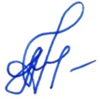 А.Н. АндросовичА.Н. Андросович